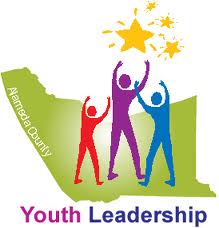 NOCCi Youth ConnectENROLLMENT FORMName			: ______________________________________________Gender		: ______________________________________________Father’s Name	: _______________________________________________Postal Address (a) Permanent : __________________________________________     _________________________________________   (b) Present	:   __________________________________________		    __________________________________________5.	Contact Telephone No(Home): ______________________________				    (Cell) : _______________________________				E-Mail Id:_______________________________Present Occupation		: ___________________________________________Name of Institution		: ___________________________________________Area of Interest		: ___________________________________________Date:     /04/2011                                                                                                   SignaturePlace: